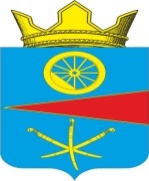 АДМИНИСТРАЦИЯ ТАЦИНСКОГО СЕЛЬСКОГО ПОСЕЛЕНИЯТацинского района Ростовской  области 				 П  О  С  Т А Н О В Л Е Н И Е«12» сентября 2022 г.                 	    № 213	            ст. ТацинскаяРуководствуясь Областным законом от 16.12.2009 г. № 348-ЗС «Об участии жителей Ростовской области в обеспечении правопорядка и общественной безопасности», Уставвом муниципального образования «Тацинское сельское поселение», а также в целях оказания помощи правоохранительным органам Тацинского района в поддержании правопорядка, учитывая обращения граждан с просьбами о защите жизни, здоровья, собственности, -                                            П О С Т А Н О В Л Я Ю :1. Приложение № 2 к постановлению Администрации Тацинского сельского поселения от 26 августа 2010 года № 148 «О создании добровольной народной дружины по охране общественного порядка на территории Тацинского сельского поселения», изложить в новой редакции согласно приложению.2. Настоящее постановление вступает в законную силу с момента его подписания.3. Контроль за исполнением данного постановления возложить на заместителя Главы администрации Тацинского сельского поселения В.А. Пономарева.    Глава администрации Тацинского   сельского поселения                                                                       А.С. ВакуличПриложение № 1 к постановлению Администрации Тацинского сельского поселения   от 12.09.2022 г. № 213Список членов добровольной народной дружины по Тацинскому сельскому поселениюГасилин Кирилл Владимирович - командир народной дружины Тацинского сельского поселения;Макаренко Василий Николаевич – водитель Администрации Тацинского сельского поселения – дружинник;3.   Иванов Кирилл Ильдарович - водитель Администрации Тацинского сельского поселения – дружинник;4. Фурсов Виктор Анатольевич – рабочий по благоустройству администрации Тацинского сельского поселения; 5. Клименов Василий Александрович -  рабочий по благоустройству администрации Тацинского сельского поселения.О внесении изменений в постановление Администрации Тацинского сельского поселения от 26 августа 2010 года № 148 «О создании добровольной народной дружины по охране общественного порядка на территории Тацинского сельского поселения»